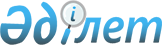 Об использовании полосы радиочастот 1880-1900 МГц для оборудования беспроводной связи стандарта "DECT"Приказ и.о. Председателя Агентства Республики Казахстан по информатизации и связи от 16 октября 2006 года N 417-п. Зарегистрирован в Министерстве юстиции Республики Казахстан 14 ноября 2006 года N 4454



      В соответствии с подпунктом 1) пункта 2 
 статьи 9 
 Закона Республики Казахстан от 5 июля 2004 года "О связи" и решением государственной межведомственной комиссии по радиочастотам Республики Казахстан "О выделении полосы радиочастот 1880-1900 МГц для оборудования беспроводной связи стандарта "DECT" от 31 января 2001 года N 16-5 

ПРИКАЗЫВАЮ:





      1. Разрешить физическим и юридическим лицам использование на вторичной основе полосы радиочастот 1880-1900 МГц для разработки, производства, модернизации и эксплуатации на территории Республики Казахстан оборудования беспроводной связи стандарта "DECT", предназначенного для применения в различных сетях связи, без оформления разрешительных документов на использование радиочастотного спектра Республики Казахстан при выполнении следующих условий:



      1) основные технические характеристики оборудования стандарта "DECT" должны соответствовать стандарту ETSI 300175, принятому Европейским институтом стандартов связи (ETSI);



      2) средняя мощность передатчиков базовых и абонентских станций не должна превышать 10мВт, коэффициент усиления антенн должен быть не более 18 дБ;



      3) на каждый тип оборудования беспроводной связи стандарта "DECT" должен быть получен сертификат, оформленный установленным законодательством Республики Казахстан порядке;



      4) оборудование беспроводной телефонной связи стандарта "DECT" подлежит регистрации в порядке установленном законодательством и должно применяться в качестве оконечного абонентского терминала.




      2. Департаменту связи (Волковой Е.В.) обеспечить государственную регистрацию настоящего приказа в Министерстве юстиции Республики Казахстан и его официальное опубликование.




      3. Контроль за исполнением настоящего приказа возложить на Заместителя Председателя Агентства Республики Казахстан по информатизации и связи Нуршабекова P.P.




      4. Настоящий приказ вводится в действие со дня его официального опубликования.


      Исполняющий обязанности




            Председателя


					© 2012. РГП на ПХВ «Институт законодательства и правовой информации Республики Казахстан» Министерства юстиции Республики Казахстан
				